U Školy 39Zastávka664 84IČO 494 598 99 546 411 023Gymnázium T. G. Masaryka Zastávka, příspěvková organizaceVolební řád školské radyJihomoravský kraj podle ustanovení § 167 odst. 2 zákona č. 561/2004 Sb., o předškolním, základním, středním, vyšším odborném a jiném vzdělávání (školský zákon), v platném znění, vydává pro volby členů školských rad základních, středních a vyšších odborných škol zřizovaných Jihomoravským krajem (dále jen „škola“) volební řád. Volební řád upravuje přípravu, průběh a vyhodnocení voleb členů školských rad a zveřejňování jejich výsledků (dále jen „realizace voleb“) na základních, středních a vyšších odborných školách zřizovaných Jihomoravským krajem (dále jen „zřizovatel“). Volební řád je vydáván za účelem vytvoření podmínek pro zajištění podílu zákonných zástupců nezletilých žáků, zletilých žáků a studentů, pedagogických pracovníků školy a dalších osob na správě školy prostřednictvím orgánu školy - školské rady.Počet členů školské rady v konkrétní základní, střední a vyšší odborné škole stanovuje v souladu s ustanovením § 167 odst. 2 školského zákona zvláštním rozhodnutím zřizovatel, který také jmenuje třetinu členů školské rady. Třetinu členů školské rady volí zákonní zástupci nezletilých žáků a zletilí žáci a studenti, třetinu volí pedagogičtí pracovníci dané školy.V souladu s § 167 odst. 2 školského zákona rozhodl zřizovatel o tom, že školská rada školy má 9 členů.Volby členů školské rady řídí nejméně tříčlenný přípravný výbor, který jmenuje ředitel školy.Členy přípravného výboru mohou být pracovníci školy i zákonní zástupci nezletilých žáků.Přípravný výbor svolává k volbám členů školské rady oprávněné osoby, kterými jsou podle § 167 odst. 2 zákona č. 561/2004 Sb., o předškolním, základním, středním, vyšším odborném a jiném vzdělávání (školský zákon) zákonní zástupci nezletilých žáků, zletilí žáci a pedagogičtí pracovníci školy.Oprávněné osoby navrhují přípravnému výboru kandidáty na členy ve školské radě za zákonné zástupce nezletilých žáků, za zletilé žáky a za pedagogické pracovníky školy  Oprávněné osoby se svolají k volbám formou oznámení, které se zveřejní ve škole, nejpozději 30 dní před konáním voleb. Oznámení obsahuje datum a místo konání voleb, dobu trvání, způsob a lhůtu uplatňování kandidatur na člena školské rady. Volby může organizovat přípravný výbor i jiným způsobem, pokud bude zajištěna jejich věrohodnost a demokratičnost. Vyhlášení voleb je zveřejněno též způsobem umožňujícím dálkový přístup.Přípravný výbor zajišťuje hlasovací lístky pro volby členů školské rady a formou zápisu eviduje všechny osoby oprávněné volit členy školské rady, eviduje návrhy na kandidáty, zaznamenává výsledky hlasování, vyhlašuje výsledky voleb do školské rady. Členem přípravného výboru mohou být zákonní zástupci nezletilých žáků, zletilí žáci a pedagogičtí pracovníci školy, kteří jsou podle § 167 odst. 2 zákona č. 561/2004 Sb. oprávněni volit členy školské rady (dále „oprávněné osoby“). Funkce člena přípravného výboru je čestnou funkcí. Přípravný výbor svolává k volbám členů do školské rady oprávněné osoby, které navrhují přípravnému výboru kandidáta nebo kandidáty na členství v školské radě.Přípravný výbor určí termín zahájení a ukončení voleb. Přípravný výbor zajišťuje hlasovací lístky pro volby členů školské rady a formou zápisu eviduje všechny osoby oprávněné volit členy školské rady, eviduje návrhy na kandidáty, zaznamenává výsledky hlasování, vyhlašuje výsledky voleb.Členem školské rady nemůže být ředitel školy. Funkční období členů školské rady je tři roky.Pedagogický pracovník školy nemůže být zvolen za člena školské rady této školy zákonnými zástupci nezletilých žáků a zletilými žáky ani jmenován zřizovatelem nebo ředitelem školy.Pedagogický pracovník dané školy může být členem školské rady pouze na základě svého zvolení pedagogickými pracovníky dané školy.Týž člen školské rady nemůže být současně jmenován zřizovatelem, zvolen zákonnými zástupci nezletilých žáků a zletilými žáky nebo zvolen pedagogickými pracovníky školy.Volič zásadně hlasuje osobně, zastoupení je možné v případě hodnověrného zmocnění. Hodnověrnost zmocnění posuzuje ředitel školy. Pro určení počtu hlasů pro volbu třetiny školské rady volené zákonnými zástupci nezletilých žáků a zletilými žáky platí, že počet hlasů je roven počtu žáků školy. Tzn. na jednoho žáka připadá jeden hlas.Členy školské rady volí oprávněné osoby tajným hlasováním na základě přímého volebního práva. Volba členů školské rady může proběhnout elektronicky.  Členy školské rady se stanou kandidáti s největším počtem obdržených hlasů.V případě rovnosti počtu hlasů vybere přípravný výbor členy školské rady losem.Nezvolí-li zákonní zástupci nezletilých žáků nebo zletilí žáci a pedagogičtí pracovníci školy stanovený počet členů školské rady ani na základě opakované výzvy, jmenuje zbývající členy školské rady ředitel školy.Zápis o volbách do školské rady předává přípravný výbor řediteli školy a zvolené školské radě. První zasedání školské rady svolává ředitel školy nejpozději do 30 dnů od vyhlášení výsledků voleb.Školská rada zasedá nejméně dvakrát ročně; zasedání školské rady svolává její předseda, první zasedání školské rady svolává ředitel školy nejpozději do 30 dnů od vyhlášení výsledků voleb.Ředitel školy nebo jím pověřený zástupce je povinen zúčastnit se zasedání školské rady na vyzvání jejího předsedy. Školská rada na svém prvním zasedání stanoví svůj jednací řád a zvolí svého předsedu. K přijetí jednacího řádu se vyžaduje schválení nadpoloviční většinou všech členů školské rady.Předčasné volby do funkce voleného člena školské rady lze konat, požádá-li o to ředitele školy nejméně polovina voličů oprávněných volit do školské rady. Funkční období člena školské rady zvoleného v předčasných nebo doplňovacích volbách končí shodně s funkčním obdobím členů školské rady zvolených v řádných volbách.Doplňovací volby na uvolněná místa do školské rady se organizují obdobně jako volby řádné. Doplňovací volby je možné organizovat rovněž v případě neslučitelnosti funkcí. Školská rada zvolí na svém prvním zasedání předsedu a místopředsedu a stanoví svůj jednací řád. Ke zvolení do funkce je třeba souhlasu nadpoloviční většiny členů školské rady. Předsedu a místopředsedu školské rady může školská rada v průběhu funkčního období odvolávat a volit nadpoloviční většinou svých členů. K přijetí jednacího řádu se vyžaduje schválení nadpoloviční většinou všech členů školské rady.Členství ve školské radě je čestné, zaniká uplynutím funkčního období.Předčasné volby do funkce voleného člena školské rady lze konat, požádá-li o to ředitele školy alespoň většina voličů oprávněných volit, která je nezbytná ke zvolení člena školské rady. Funkční období člena školské rady zvoleného v předčasných nebo doplňovacích volbách končí shodně s funkčním obdobím členů školské rady zvolených v řádných volbách.Funkce člena školské rady skončí před uplynutím funkčního období
a) vzdáním se funkce písemným prohlášením do rukou předsedy školské rady,
b) dnem doručení písemného odvolání jmenovaného člena školské rady zřizovatelem do rukou předsedy školské rady,
c) vznikem neslučitelnosti funkcí,
d) v případě opakované neomluvené neúčasti na zasedání školské rady, pokud tak stanoví volební řád, nebo
e) dnem, kdy byl do funkce člena školské rady zvolen nový člen v předčasných volbách,
f) kdy zástupce pedagogických pracovníků přestane být v pracovněprávním vztahu ke škole nebo u zákonných zástupců nezletilých žáků, nebo studentů dnem, kdy přestane být tento nezletilý žák žákem či studentem školy.Všechny osoby účastnící se organizace voleb dbají na dodržování ochrany osobních údajů.V Zastávce 2. 1. 2018							      ----------------------------    									          Mgr. Libor Hejda                                            						                                                   ředitel školyVolební řád školské rady schválen 23. 10. 2018.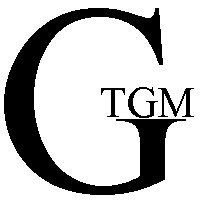 